Publicado en Ciudad de México  el 17/04/2024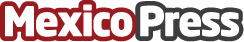 Sixbell transforma Contact Centers en Customer Engagement Centers con OptichannelSixbell mejora la experiencia del Cliente en la Era Digital con la adopción del optichannelDatos de contacto:Moises HernandezTouchpoint marketing5544884729Nota de prensa publicada en: https://www.mexicopress.com.mx/sixbell-transforma-contact-centers-en-customer Categorías: Nacional Telecomunicaciones Inteligencia Artificial y Robótica Software Ciberseguridad Innovación Tecnológica Digital Actualidad Empresarial http://www.mexicopress.com.mx